*  If a school qualified for a Sweepstakes prior to this school year, whether they chose to purchase      the trophy or the plaque, the Region may contribute up to $23.00 (cost of the add-on bar) for them      this school year.     If a school qualifies for a Sweepstakes in 2022-2023 but did not 2007-2021, the Region may      contribute up to $80.00 for their award this year.  All following years, the Region may contribute   up to $23.00.       If sufficient funds are not available each school must pay a pro-rata share.The amount of the Region contribution is to be sent directly to the ASBOA office – 	not sent to each individual school.
The Region Chair should contact each school to inform them the amount of the region’s contribution.Send in this form and fees immediately after Concert Assessment to:  
	ASBOA Office – 1711 Coliseum Dr., MSC 6036 - Russellville, AR 72811 - Fax: 501-421-7994 – ddove@atu.eduWhen paperwork and/or funds are not received 30 days after the event, the building administrator of the director(s) responsible will be notified.							           					Updated 5.30.23Arkansas School Band and Orchestra Association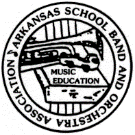 Arkansas School Band and Orchestra AssociationArkansas School Band and Orchestra AssociationArkansas School Band and Orchestra Association
Sweepstakes-Qualifying Bands 
That Received a 1st Division at Your Region Marching Assessment
Individual Sweepstakes Order Forms must be completed by the schools’ directors and all money 
received at the ASBOA office BEFORE the award will be ordered.
REGION ________    DATE _______________
Sweepstakes-Qualifying Bands 
That Received a 1st Division at Your Region Marching Assessment
Individual Sweepstakes Order Forms must be completed by the schools’ directors and all money 
received at the ASBOA office BEFORE the award will be ordered.
REGION ________    DATE _______________
Sweepstakes-Qualifying Bands 
That Received a 1st Division at Your Region Marching Assessment
Individual Sweepstakes Order Forms must be completed by the schools’ directors and all money 
received at the ASBOA office BEFORE the award will be ordered.
REGION ________    DATE _______________
Sweepstakes-Qualifying Bands 
That Received a 1st Division at Your Region Marching Assessment
Individual Sweepstakes Order Forms must be completed by the schools’ directors and all money 
received at the ASBOA office BEFORE the award will be ordered.
REGION ________    DATE _______________Balance Forward from Marching Assessment
(May only be applied to the fees of bands, senior or junior, who participated in and made a 1st Division at your Region Marching Assessment.)Balance Forward from Marching Assessment
(May only be applied to the fees of bands, senior or junior, who participated in and made a 1st Division at your Region Marching Assessment.)Balance Forward from Marching Assessment
(May only be applied to the fees of bands, senior or junior, who participated in and made a 1st Division at your Region Marching Assessment.)$Name of the BandClassificationAmount from Region MA $$ Applied    *Amount from Region MA $$ Applied    *$$$$$$$$$$$$$$$$$$$$$$$$$$$$$$Total Amount Applied Towards SweepstakesTotal Amount Applied Towards Sweepstakes$$Balance from Marching Assessment after Sweepstakes Donation(To be included in Region’s Overage that is sent to ASBOA)Balance from Marching Assessment after Sweepstakes Donation(To be included in Region’s Overage that is sent to ASBOA)Balance from Marching Assessment after Sweepstakes Donation(To be included in Region’s Overage that is sent to ASBOA)$